СОВЕТ НАРОДНЫХ ДЕПУТАТОВ ШЕСТАКОВСКОГО СЕЛЬСКОГО ПОСЕЛЕНИЯ БОБРОВСКОГО  МУНИЦИПАЛЬНОГО  РАЙОНА  ВОРОНЕЖСКОЙ ОБЛАСТИР Е Ш Е Н И Е от  10 июля  2019 г. № 11            с. ШестаковоО проекте  решения Совета народных депутатов Шестаковского  сельского поселенияБобровского муниципального районаВоронежской области« О внесенииизменений  в Устав Шестаковскогосельского поселения  Бобровскогомуниципального района Воронежской области»                В соответствии с Федеральным законом от 06.10.2003 № 131-ФЗ «Об общих принципах организации местного самоуправления в Российской Федерации», в целях приведения Устава Шестаковского сельского поселения Бобровского муниципального района Воронежской области  в соответствие с действующим законодательством, Совет народных депутатов Шестаковского сельского поселения  решил:1. Принять проект решения «О внесении изменений в Устав  Шестаковского сельского поселения Бобровского муниципального района Воронежской области» (приложение № 1).         2. Назначить проведение публичных слушаний по проекту решения Совета народных депутатов Шестаковского  сельского поселения «О внесении изменений в Устав Шестаковского  сельского поселения Бобровского муниципального района Воронежской области»  30 июля 2019 г. в 10.00 в рабочем кабинете администрации Шестаковского сельского поселения Бобровского муниципального района по адресу: село Шестаково, ул. Советская,42.        3. Утвердить комиссию по подготовке и проведению публичных слушаний в составе: 1) Кривых Н.В. – глава Шестаковского  сельского поселения, председатель комиссии; 2) Саликова А.И. – депутат Совета народных депутатов Шестаковского сельского поселения, заместитель председателя комиссии; 3) Рягузова М.Ю. – специалист администрации Шестаковского сельского поселения, секретарь комиссии; 4) Куликова В.А. – член комиссии;5) Турищева А.А. – член комиссии.            4. Утвердить порядок учета  предложений и участия граждан в обсуждении проекта  решения Совета народных депутатов Шестаковского сельского поселения Бобровского муниципального района Воронежской области «О внесении изменений в  Устав Шестаковского сельского поселения Бобровского муниципального района Воронежской области»  (приложение № 2).5. Обнародовать  настоящее решение.6. Настоящее решение вступает в силу после его официального обнародования.Глава Шестаковского сельского поселения                                        Н.В. КривыхБобровского муниципального района                                                                     Приложение № 1                                                          к  решению Совета народных депутатов                                                           Шестаковского сельского поселения                                                          Бобровского муниципального района                                                                             Воронежской области                                                               от  10.07.2019 г. №  11ПРОЕКТСОВЕТ НАРОДНЫХ ДЕПУТАТОВ ШЕСТАКОВСКОГО СЕЛЬСКОГО ПОСЕЛЕНИЯ БОБРОВСКОГО МУНИЦИПАЛЬНОГО РАЙОНА ВОРОНЕЖСКОЙ ОБЛАСТИРЕШЕНИЕот _________20__ г.  № ___«О внесении изменений в  УставШестаковского сельского сельского поселения Бобровского муниципального района Воронежской области»В соответствии с Федеральным законом от 06.10.2003 № 131-ФЗ «Об общих принципах организации местного самоуправления в Российской Федерации», Федеральным законом  от 21.07.2005 № 97-ФЗ «О государственной регистрации  Уставов муниципальных образований» Совет народных депутатов Шестаковского сельского поселения Бобровского муниципального района Воронежской области решил:   1. Внести в Устав Шестаковского сельского поселения Бобровского муниципального района Воронежской области  изменения согласно приложению № 1.   2. Представить настоящее решение в Управление Министерства юстиции Российской Федерации по Воронежской области для государственной регистрации в порядке, установленном федеральным законом.      3. Обнародовать настоящее решение после его государственной регистрации.       4. Настоящее решение вступает в силу после его официального обнародования.      Глава Шестаковского сельского поселения   Бобровского муниципального районаВоронежской области                                                                   Н.В. Кривых                                                                                       Приложение                                                                                         к  решению Совета народных депутатов                                                                                       Шестаковского сельского поселения                                                                                     Бобровского муниципального района                                                                                  Воронежской области                                                                                     от _______2019 г. № Изменения и дополнения в Устав Шестаковского сельского поселения Бобровского муниципального района Воронежской областиВ статью 9 Устава внести следующие изменения:Пункт 17 изложить в следующей редакции:«17) участие в организации деятельности по накоплению (в том числе раздельному накоплению) и транспортированию твердых коммунальных отходов;»;Пункт 19 изложить в следующей редакции: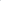 «19) утверждение генеральных планов поселения, правил землепользования и застройки, утверждение подготовленной на основе генеральных планов поселения документации по планировке территории, выдача разрешений на строительство (за исключением случаев, предусмотренных Градостроительным кодексом Российской Федерации, иными федеральными законами), разрешений на ввод объектов в эксплуатацию при осуществлении строительства, реконструкции объектов капитального строительства, расположенных на территории поселения, утверждение местных нормативов градостроительного проектирования поселении, резервирование земель и изъятие земельных участков в границах поселения для муниципальных нужд, осуществление в случаях, предусмотренных Градостроительным кодексом Российской Федерации, осмотров зданий, сооружений и выдача рекомендаций об устранении выявленных в ходе таких осмотров нарушений, направление уведомления о соответствии указанных в уведомлении о планируемых строительстве или реконструкции объекта индивидуального жилищного строительства или садового дома (далее уведомление о планируемом строительстве) параметров объекта индивидуального жилищного строительства или садового дома установленным параметрам и допустимости размещения объекта индивидуального жилищного строительства или садового дома на земельном участке, уведомления о несоответствии указанных в уведомлении о планируемом строительстве параметров объекта индивидуального жилищного строительства или садового дома установленным параметрам и (или) недопустимости размещения объекта индивидуального жилищного строительства или садового дома на земельном участке, уведомления о соответствии или несоответствии построенных или реконструированных объекта индивидуального жилищного строительства или садового дома требованиям законодательства о градостроительной деятельности при строительстве или реконструкции объектов индивидуального жилищного строительства или садовых домов на земельных участках, расположенных на территориях поселений, принятие в соответствии с гражданским законодательством Российской Федерации решения о сносе самовольной постройки, решения о сносе самовольной постройки или ее приведении в соответствие с предельными параметрами разрешенного строительства, реконструкции объектов капитального строительства, установленными правилами землепользования и застройки, документацией по планировке территории, или обязательными требованиями к параметрам объектов капитального строительства, установленными федеральными законами (далее также приведение в соответствие с установленными требованиями), решения об изъятии земельного участка, не используемого по целевому назначению или используемого с нарушением законодательства Российской Федерации, осуществление сноса самовольной постройки или ее приведения в соответствие с установленными требованиями в случаях, предусмотренных Градостроительным кодексом Российской Федерации;».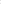 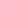 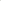 В статью 10 Устава внести следующие изменения:Пункт 13 изложить в следующей редакции:«13) осуществление деятельности по обращению с животными без владельцев, обитающими на территории поселения;»;Часть 1 дополнить пунктом 16 следующего содержания:«16) осуществление мероприятий по защите прав потребителей, предусмотренных Законом Российской Федерации от 7 февраля 1992 года 2300-1 «О защите прав потребителей».».З. В статью 18 Устава внести следующие изменения:              3.1. Часть 1 изложить в следующей редакции:«1. Под территориальным общественным самоуправлением понимается самоорганизация граждан по месту их жительства на части территории поселения, а также в расположенных на межселенной территории населенных пунктах (либо на части их территории) для самостоятельного и под свою ответственность осуществления собственных инициатив по вопросам местного значения.        Границы территории, на которой осуществляется территориальное общественное самоуправление, устанавливаются по предложению населения, проживающего на соответствующей территории, Советом народных депутатов поселения, а в расположенных на межселенной территории населенных пунктах (либо на части их территории) — Советом народных депутатов Бобровского муниципального района.».4. В статью 19 Устава внести следующие изменения:     4.1. В части 4 слова «по проектам и вопросам, указанным в части З настоящей статьи» исключить.            5. Устав дополнить статьей 43.1 «Содержание правил благоустройства территории Шестаковского сельского поселения»: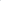 «Статья 43.1. Содержание правил благоустройства территории Шестаковского сельского поселения1. Правила благоустройства территории Шестаковского сельского поселения утверждаются Советом народных депутатов Шестаковского сельского поселения.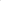 2. Правила благоустройства территории Шестаковского сельского поселения могут регулировать вопросы: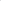 содержания территорий общего пользования и порядка пользования такими территориями;внешнего вида фасадов и ограждающих конструкций зданий, строений, сооружений;З) проектирования, размещения, содержания и восстановления элементов благоустройства, в том числе после проведения земляных работ;организации освещения территории Шестаковского сельского поселения, включая архитектурную подсветку зданий, строений, сооружений;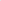 организации озеленения территории Шестаковского сельского поселения, включая порядок создания, содержания, восстановления и охраны расположенных в границах населенных пунктов газонов, цветников и иных территорий, занятых травянистыми растениями;размещения информации на территории муниципального образования, в том числе установки указателей с наименованиями улиц и номерами домов, вывесок;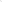 размещения и содержания детских и спортивных площадок, площадок для выгула животных, парковок (парковочных мест), малых архитектурных форм;организации пешеходных коммуникаций, в том числе тротуаров, аллей, дорожек, тропинок;обустройства территории Шестаковского сельского поселения в целях обеспечения беспрепятственного передвижения по указанной территории инвалидов и других маломобильных групп населения;уборки территории Шестаковского сельского поселения, в том числе в зимний период;1 1) организации стоков ливневых вод;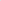 порядка проведения земляных работ;участия, в том числе финансового, собственников и (или) иных законных владельцев зданий, строений, сооружений, земельных участков (за исключением собственников и (или) иных законных владельцев помещений в многоквартирных домах, земельные участки под которыми не образованы или образованы по границам таких домов) в содержании прилегающих территорий;определения границ прилегающих территорий в соответствии с порядком, установленным законом Воронежской области;праздничного оформления территории Шестаковского сельского поселения;порядка участия граждан и организаций в реализации мероприятий по благоустройству территории Шестаковского сельского поселения;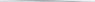 осуществления контроля за соблюдением правил благоустройства территории Шестаковского сельского поселения.            З. Законом Воронежской области могут быть предусмотрены иные вопросы регулируемые правилами благоустройства территории Шестаковского сельского поселения, исходя из природно-климатических, географических, социальноэкономических и иных особенностей отдельных муниципальных образований.».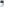 